Publicado en Málaga el 05/03/2018 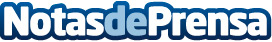 Centralita virtual de Neotel: ¿Hay algo mejor? ¿Cómo funciona? ¿Cuánto cuesta? ¿Qué opinan sus usuarios?La centralita virtual telefónica de Neotel se consolida como la mejor opción con respecto a otras alternativas (Vodafone, Orange, Movistar, etc.) y gracias a su fácil funcionamiento, a un precio 100% asequible y a las opiniones de sus usuariosDatos de contacto:Neotel+34 952 64 10 34Nota de prensa publicada en: https://www.notasdeprensa.es/centralita-virtual-de-neotel-hay-algo-mejor Categorias: Nacional Telecomunicaciones Andalucia Software Consumo http://www.notasdeprensa.es